Pre-ETS Work Experience Authorizing Process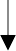 What type of work experience?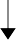 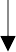 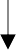 